1-800-260-9950/918-333-2000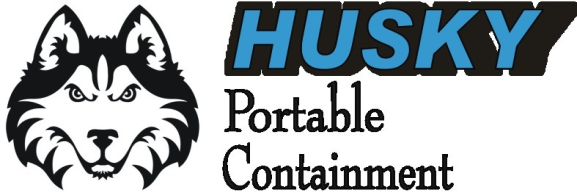 “LEADER OF THE PACK”Foam Wall Berm Instructions      6’ x 8’ x 6DESCRIPTION - These berms are a one piece construction with polyurethane foam wall supports. These foam pieces are dielectrically welded into the berm wall so they are not an insert or separate pieces and cannot be removed without damaging the berm. SET UP – To set these berms up just unfold and stretch out to create the 6’ x 8’ shape. The foam pieces inside the walls may need to be slightly adjusted to create the vertical walls and ends. This is imperative for the berms to hold the total capacity they are designed for. STORAGE – These berms can be folded to whatever shape needed for storage. It will not hurt the foam in any way to fold the berms to a smaller size. This foam is a high quality polyurethane HR-50 foam and can be folded and unfolded many times with no effect on the performance. FIELD TESTED – This berm has been field tested to assure compliance 